Спецификация контрольно-измерительных материаловдля проведения итоговой контрольной работы по физике в 11 классе.1. Назначение контрольных измерительных материаловОценка качества подготовки учащихся 11 классов по физике, определение уровня достижений учащимися планируемых результатов, предусмотренных ФГОС СОО по предмету физика.2. Время выполнения работыНа выполнение всей работы отводится 40 минут без учета времени, отведенного на инструктаж учащихся.3. Содержание и структура работыРабота представлена 1 вариантом. Варианты работы равноценны по трудности, одинаковы по структуре, параллельны по расположению заданий: под одним и тем же порядковым номером во всех вариантах работы находится задание, проверяющее один и тот же элемент содержания.Работа состоит из 2 частей.Работа состоит из 10 заданий: заданий с выбором ответа 7, заданий с кратким ответом 2, заданий с развёрнутым ответом 1.Работа содержит задания базового, повышенного и высокого уровней сложности.Содержание работы охватывает учебный материал по физике, изученный в 11 классе.Распределение заданий работы по содержательным блокам (темам) учебного предмета представлено в таблице 1.Таблица 1.Перечень проверяемых умений представлен в таблице 2.Таблица 2.4. Система оценивания результатов выполнения отдельных заданий и работы в целомЗа выполнение задания с выбором ответа выставляется 1 балл. Задание считается выполненным, если выбранный учащимся номер ответа (один из четырёх) совпадает с номером верного ответа. Максимальный балл за выполнение задания с кратким ответом составляет 1 балл. Задание с кратким ответом на 2 балла считается выполненным, если ответ учащегося полностью совпадает с верным ответом, оценивается 1 баллом, если допущена ошибка в одном символе, в других случаях – 0 баллов. Задание с развернутым ответом оценивается в 3 баллаМаксимальный балл за выполнение диагностической работы - 14 баллов.НОРМЫвыставления отметокКодификатор элементов содержания и требований к уровню подготовкиучащихся 11 класса за итоговую контрольную работу основной (общей) школыКодификатор элементов содержания по физике и требований к уровню подготовки учащихся 11 классов основной (общей) школе одним из документов, регламентирующих разработку КИМ.Перечень элементов содержания, проверяемых на итоговой контрольной работе по физике за 11 класс.Используются следующие условные обозначения для типов заданий:ВО – задание с выбором ответа;КО – задание с кратким ответом;РО – задание с развернутым ответом.Используются следующие условные обозначения для уровней сложности:Б – базовый уровень;П – повышенный уровень;В – высокий уровень.Итоговая контрольная работа по физикедля обучающихся 11 классов Часть 1К каждому из заданий А1-А7 даны 4 варианта ответа, из которых только один правильный. Номер этого ответа обведите кружком.А1. На рисунке изображен проволочный виток, по которому течет электрический ток в направлении, указанном стрелкой. Виток расположен в горизонтальной плоскости. В центре витка вектор индукции магнитного поля тока направлен А2. На рисунке показаны два способа вращения рамки в однородном магнитном поле. Ток в рамкеА3.  На рисунке справа представлен график изменения заряда конденсатора в колебательном контуре с течением времени. На каком из графиков правильно показан процесс изменения силы тока с течением времени в этом колебательном контуре?А4. Магнитный поток через соленоид, содержащий 500 витков провода, равномерно убывает со скоростью 60 мВб/с. Определить ЭДС индукции в соленоиде:А5. Волна с частотой 4 Гц распространяется по шнуру со скоростью 8 м/с. Определите длину волны.1) 0,5 м       2) 2 м      3) 32 м     4) для решения не хватает данныхА6. Луч света падает на плоское зеркало. Угол отражения равен  . Угол между падающим лучом и зеркалом1)         2)               3)                4)         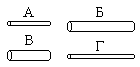 А7. Чтобы экспериментально проверить, что жесткость упругого стержня зависит от его длины, надо использовать пару стальных стержней   1) А и Б       2) Б и В       3) В и Г        4) Б и ГЧасть 2В заданиях В1-В2 требуется указать последовательность цифр, соответствующих правильному ответу. Эту последовательность следует записать в текст проверочной работы. (Цифры в ответе могут повторяться).В1. Установите соответствия ядерных реакций из левого столбца таблицы с недостающими обозначениями в правом столбце. В2. Установите соответствие технических устройств из первого столбца с физическими явлениями, используемыми в них, во втором столбце. Ответом к заданию В3 будет некоторое число. Это число надо записать в месте для ответа. Единицы физических величин писать не нужно. Ниже оформите решение задачи.В3. Определить длину волны света, энергия кванта которого равна 3,6 ∙10-19 Дж.Ответ ____________нмОТВЕТЫКритерии оценивания заданий с развёрнутым ответом№Содержательные блокиКоличество заданий 1.ЭЛЕКТРОДИНАМИКА42.КОЛЕБАНИЯ И ВОЛНЫ23.ОПТИКА34.ФИЗИКА И МЕТОДЫ НАУЧНОГО ПОЗНАНИЯ1Всего:Всего:10№ п/пПроверяемые специальные предметные умения№ задания1ЭЛЕКТРОДИНАМИКАЭЛЕКТРОДИНАМИКА1.1Указывают направление магнитного поля токаА11.2Знают условия возникновения электрического тока при электромагнитной индукцииА21.3Определяют ЭДС индукции, пользуясь законом электромагнитной индукцииА41.4Устанавливают соответствие между техническими устройствами и используемыми в них физическими явлениямиВ22КОЛЕБАНИЯ И ВОЛНЫКОЛЕБАНИЯ И ВОЛНЫ2.1Указывают зависимость силы тока от времени в колебательном контуреА32.2Определяют длину механической волныА53ОПТИКАОПТИКА3.1Рассчитывают неизвестный угол, используя закон отраженияА63.2Устанавливают соответствие между ядерными реакциями и недостающими в их записи частицамиВ13.3Рассчитывают длину световой волны, используя формулу энергии светаВ34Физика и методы научного познания4.1Приводят пример опыта, иллюстрирующего зависимость жесткости стержня от его длиныА7Баллы6 баллов и менее7 - 910 - 1213 - 14Отметка2345№Контролируемые элементы содержания (КЭС)Коды элементов содержания по кодификатору элементов содержанияПланируемые результаты обучения(ПРО)Тип заданияУровень сложностиБаллы за выполнение заданияЧасть 1Часть 1Часть 1Часть 1Часть 1Часть 1Часть 11.Электродинамика 1.1.11.1ВОБ12.Электродинамика 1.2.1-1.2.21.2ВОП13.Колебания и волны2.2.12.1ВОБ14.Электродинамика 1.2.21.3ВОБ15.Колебания и волны2.1.12.2ВОБ16.Оптика 3.1.13.1ВОБ17.Физика и методы научного познания44.1ВОБ1Часть 2Часть 2Часть 2Часть 2Часть 2Часть 2Часть 2В1Оптика  3.2.13.2КОБ2В2Электродинамика 1.1.21.4КОБ2В3Оптика 3.2.23.3РОП3Всего заданий - 10,  из них по типу заданий: с выбором ответа - 7, с кратким ответом – 2, с развернутым ответом - 1; по уровню сложности: Б - 8, П - 2. Максимальный балл за работу - 14. Общее время выполнения работы - 40 мин.Всего заданий - 10,  из них по типу заданий: с выбором ответа - 7, с кратким ответом – 2, с развернутым ответом - 1; по уровню сложности: Б - 8, П - 2. Максимальный балл за работу - 14. Общее время выполнения работы - 40 мин.Всего заданий - 10,  из них по типу заданий: с выбором ответа - 7, с кратким ответом – 2, с развернутым ответом - 1; по уровню сложности: Б - 8, П - 2. Максимальный балл за работу - 14. Общее время выполнения работы - 40 мин.Всего заданий - 10,  из них по типу заданий: с выбором ответа - 7, с кратким ответом – 2, с развернутым ответом - 1; по уровню сложности: Б - 8, П - 2. Максимальный балл за работу - 14. Общее время выполнения работы - 40 мин.Всего заданий - 10,  из них по типу заданий: с выбором ответа - 7, с кратким ответом – 2, с развернутым ответом - 1; по уровню сложности: Б - 8, П - 2. Максимальный балл за работу - 14. Общее время выполнения работы - 40 мин.Всего заданий - 10,  из них по типу заданий: с выбором ответа - 7, с кратким ответом – 2, с развернутым ответом - 1; по уровню сложности: Б - 8, П - 2. Максимальный балл за работу - 14. Общее время выполнения работы - 40 мин.Всего заданий - 10,  из них по типу заданий: с выбором ответа - 7, с кратким ответом – 2, с развернутым ответом - 1; по уровню сложности: Б - 8, П - 2. Максимальный балл за работу - 14. Общее время выполнения работы - 40 мин.1)вертикально вверх 2)горизонтально влево 3)горизонтально вправо 4)вертикально вниз 1)возникает в обоих случаях2)не возникает ни в одном из случаев3)возникает только в первом случае4)возникает только во втором случае1)2)3)4)1)12 В 2)15 В3)120 В4)30 ВРеакция Образовавшаяся частицаА. Б. В. Г. 1) α-частица2) нейтрон 3) протонАБВГУстройства Явления А. ЭлектродвигательБ. КомпасВ. ГальванометрГ. МГД-генератор1) действие магнитного поля на постоянный магнит2) действие магнитного поля на движущийся электрический заряд3) действие магнитного поля на проводник с токомАБВГ№ОтветМаксимальный баллА141А231А321А441А521А641А721В121332В231322В3550 нм3Элементы содержания верного ответа(допускаются иные формулировки, не искажающие смысл ответа)Элементы содержания верного ответа(допускаются иные формулировки, не искажающие смысл ответа)Задание B 3Указания к оцениванию БаллыПриведено полное решениеI) записаны положения теории и физические законы, закономерности, применение которых необходимо для решения задачи выбранным способом; II) описаны все вновь вводимые в решении буквенные обозначения физических величин (за исключением обозначений констант, обозначений, используемых в условии задачи, и стандартных обозначений величин, используемых при написании физических законов); III) проведены необходимые математические преобразования и расчёты, приводящие к правильному числовому ответу (допускается решение «по частям» с промежуточными вычислениями); IV) представлен правильный ответ с указанием единиц измерения искомой величины3Правильно записаны все необходимые положения теории, физические законы, закономерности, и проведены необходимые преобразования. Но имеются один или несколько из следующих недостатков. Записи, соответствующие пункту II, представлены не в полном объёме или отсутствуют. И (ИЛИ) В решении имеются лишние записи, не входящие в решение (возможно, неверные), которые не отделены от решения (не зачёркнуты; не заключены в скобки, рамку и т.п.). И (ИЛИ) В необходимых математических преобразованиях или вычислениях допущены ошибки, и (или) в математических преобразованиях/ вычислениях пропущены логически важные шаги. И (ИЛИ) Отсутствует пункт IV, или в нём допущена ошибка2Представлены записи, соответствующие одному из следующих случаев. Представлены только положения и формулы, выражающие физические законы, применение которых необходимо и достаточно для решения данной задачи, без каких-либо преобразований с их использованием, направленных на решение задачи. ИЛИ В решении отсутствует ОДНА из исходных формул, необходимая для решения данной задачи (или утверждение, лежащее в основе решения), но присутствуют логически верные преобразования с имеющимися формулами, направленные на решение задачи. ИЛИ В ОДНОЙ из исходных формул, необходимых для решения данной задачи (или в утверждении, лежащем в основе решения), допущена ошибка, но присутствуют логически верные преобразования с имеющимися формулами, направленные на решение задачи1Все случаи решения, которые не соответствуют вышеуказанным критериям выставления оценок в 1, 2, 3 балла0Максимальный балл3